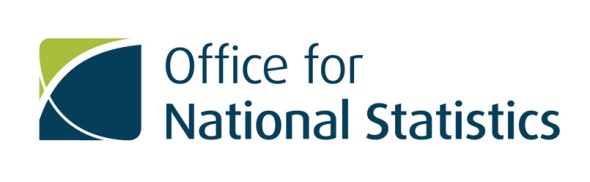 Approved Researcher Scheme ONS Longitudinal Study Supplementary Form1	Please indicate the main theme(s) of your project:	Ageing				Ethnic minority populations		Housing and households		Childhood and youth			Internal migration, population distribution and environment		Health and mortality		Other, please specify:	___________________________________________2	Will you require access to your Longitudinal Study Research Version data extract at the Secure Research Service (SRS)? 	Yes	 No3	Location(s) where analysis of outputs will be conducted:
Only outputs that have been disclosure checked will be released from the SRS to Accredited Researchers. You must specify the details of all locations where these outputs will be accessed. In case of more than one location, please give also details for all sites where research will be conducted.4	With regards to a secure use of the data, please state measures in place to protect the technical and physical security and confidentiality of outputs.
Refer to the Guide to Good Practice: Microdata Handling and Security before proceeding: http://www.data-archive.ac.uk/media/132701/UKDA171-SS-MicrodataHandling.pdf5	Provide a description of the population selected for the study:(For example, “all female LS members enumerated at the 1971 and 2011 Censuses, and aged 16-49 years at the 1971 Census”.)6	What files will the data be drawn from?
7	What variables will you need?
If possible, please list the variables you need in detail. This section should be completed using the LS Data Dictionary; this is to assist with the creation of your data extract. Should additional variables from the LS Research Version be needed for the same project, you will not be required to reapply. Please add additional rows as required.8	Derived variable(s):List the input variables to be used in the derivation and, where possible, show how the variable will be derived.(For example, “Number of earners in the LS household in 1981 derived using input variables: 8, SEX, ECONACT8, and URESIND8. Algorithm: count of people in a household who are usually resident, for whom ECONACT = 1 or 2 and age is 16-65 years for men or 16-60 years for women”.)9	In summary:Number of variables to be investigated (approximate):		     Estimate of number of subjects in study population:		     10	What outputs will you need from the Longitudinal Study?
(Please tick those that apply)11	Will you do further output manipulation at your own site using disclosure-controlled outputs?	Yes	 No12	Cross-classification of some variables (e.g. ethnicity, rare causes of death, small geographical areas) may breach confidentiality. If this happens would you accept outputs which are further aggregated?	Yes	 No13	Other comments:A User Support Officer should complete the following section. It applies to work carried out within the ONS. 14	Name and employer of person expected to extract and prepare the data from the Longitudinal Study:15	What software packages will be needed to produce the output from the LS?SPSS	 Yes		 NoSTATA	 Yes		 NoSAS	 Yes		 NoR		 Yes		 NoMlWin	 Yes		 NoOther (please specify:  ____________________________________16	Will ONS need to add the user’s own look-up tables to the LS data?	Yes		NoOrganisation:Address:Country:Census dataEvents dataEvents dates1971  Yes /  NoBirths ofLS members	 Yes / NoFrom: 	     To: 	     1981  Yes /  NoBirths to LS members	Yes /  NoFrom: 	     To: 	     	1991  Yes /  NoCancer registrations	 Yes /  NoFrom: 	     To: 	     2001  Yes /  NoDeaths ofLS members	Yes /  NoFrom: 	     To: 	     	2011  Yes /  NoEcologicalVariables  Yes /  NoEcologicalVariables  Yes /  NoEcologicalVariables  Yes /  NoOther census data:Other events data:From: 	     To: 	     From: 	     To: 	     NumberFilenameName of variableShort description of variable123456789101112131415StataSASRPlain text fileExcelOther (specify):Cross tabulationsAggregated data set of frequency recordsRegression coefficients